St Oswald's Catholic Primary School						       St Oswald’s Catholic Community:Headteacher - Mrs B Wood							       With Christ at the centre of ourChapel Lane								       community, our mission is to live, Longton									       love and learn as Jesus taught us.Preston PR4 5EBEmail head@longton-st-oswalds.lancs.sch.uk					       Tel: 01772 613402        bursar@longton-st-oswalds.lancs.sch.uk				       Fax: 01772 613440The NewsletterAutumn term no. 3 – 22nd September 2022Follow us on twitter @StOswaldsCPSPLEASE READ THE NEWSLETTERDear Parents/CarersComing up:Monday 26th September – European Day of Languages. The children will be celebrating today by listening to stories in other languages.Monday 26th September –All Hallows meeting at St Oswald’s for Y5/Y6 parents: 6pm. Mr Horrocks, Headteacher will be in school to talk about All Hallows, admission arrangements etc.Tuesday 27th September - Open Morning: 9.15 am – 10.30 am. Everyone welcome to come along to see the school in action! This Open Morning is for all our current and prospective parents.Tuesday 27th September – Girls Football Match at Priory Academy: 3.45pm-5.00pm. Letters have been issued to the team. Good Luck girls!Thursday 6th October - School Meal Promotion ‘Hello Autumn’:  The meal served will be Beef & Pork Meatballs or Plant Based Meatballs with Yorkshire Pudding, Creamed Mash Potatoes, Vegetables & Gravy or Lancashire Cheese & Potato Pie with Baked Beans followed by Toffee Apple Cake with Custard. If you would like your child to have a school meal on this date, please complete the slip attached and return to school no later than Tuesday 4th October.  If your child is already having school meals, they will automatically be included in this event.Thursday 6th October – Open Evening at All Hallows: 6pm.Tuesday 11th October - PTFA AGM Meeting: 6.30pm. Please come along and find out how you can get involved! Refreshments available. Wednesday 12th October and Thursday 13th October - Parents Evening: 3.40pm – 6.00pm. Folders are available to sign up outside the school office to book an appointment time from Monday 26th September.Monday 17th October – Music Showcase: 2.45pm. Mrs Winter will be showcasing the music that has been taught this half term for Y3, Y4, Y5 and Y6 in the hall if you would like to join us for 20 minutes.Thursday 20th October - PTFA Fancy Dress Hallow’en Disco! Tickets on sale w/c 3rd October £3. Tuck Shop will be open!6.15pm-7pm for Reception, Y1 and Y2 (a parent needs to accompany their Reception child) 7.15pm-8.15pm for Y3, Y4, Y5and Y6 Reminders:School Photographs: Proofs have been sent home with your child today. If you wish to order a photograph, you can either order online at www.tempest-orders.co.uk or returned to school with payment by Thursday 6th October.  PTFA Calendar: Any businesses that would like to be included in the School Calendar, please contact the school office.The price of the adverts are £40.00 a month (1 month to 5 months) or £36 a month (6 months or more). The closing date for sponsors is Monday 17th October. Reception Health Needs Questionnaire: Please return back to school by Friday 23rd September (letters from the school nursing team sent home on Thursday 17th September). Thank you. Reminder - ParentPay Activation Letters for Reception Parents: 92% of parents accounts have been activated! There are still some accounts awaiting activation. Activation letters were issued at the beginning of term. If you have any queries, please contact the school office. Thank you. Community News Water for Africa:The Longton Area Christian Aid Committee are organising an Autumn Coffee Morning and Bazaar at St Andrew's Church Hall, Longton on Saturday 24th September from 10am - 12 noon. Up to 20 million children, women and men in East Africa (Ethiopia, Sudan, Kenya, Uganda, Malawi) are struggling to survive in the face of extreme hunger caused by the worst drought for 40 years - which is resulting in failed harvests, the death of many livestock and severe water shortages. Many lives are at risk, especially of young children and the elderly.The Coffee Morning is raising money for water projects for the drought area: wells, boreholes, pumps, dams, tanks, irrigation schemes and water purification kits. Please see flyer attached for further information. And finally… As always, please do not hesitate to get in touch with school if you have any queries. We will always do our best to help.Yours sincerelyB WoodHeadteacherHELLO AUTUMN – SCHOOL MEAL PROMOTION - THURSDAY 6th OCTOBER 2022I would like my child to have a school meal on Thursday 6th October and will ensure that payment of £2.40 is made through ParentPay (meals are free for Reception, Year 1 and Year 2 children).Name of child: ……………………………………..	Year group: …..	  Signature of parent/carer: ……………….……………….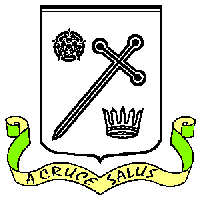 